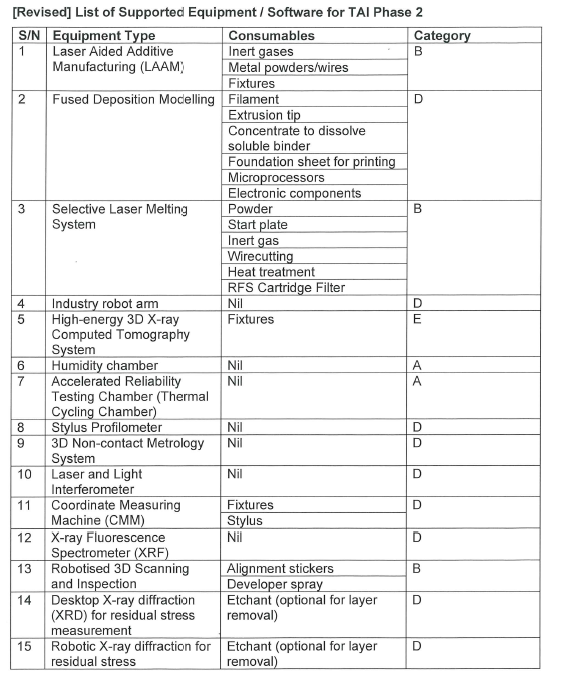 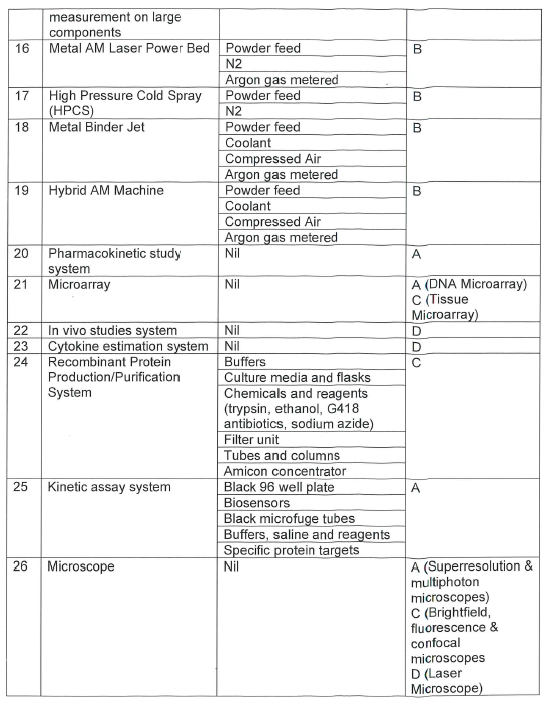 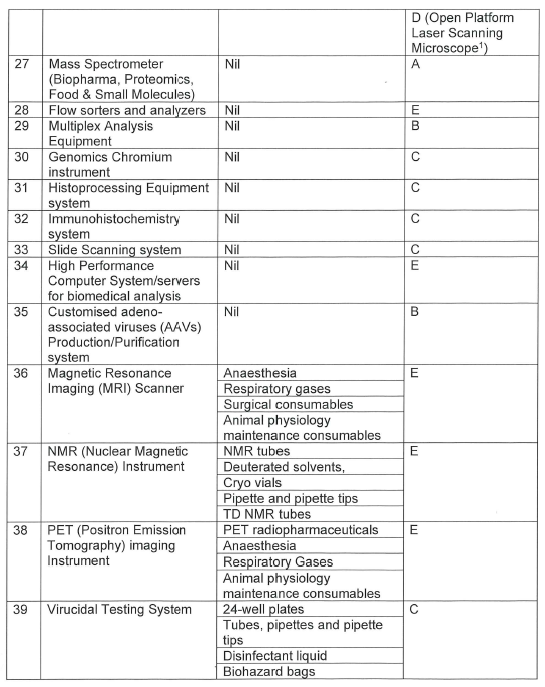 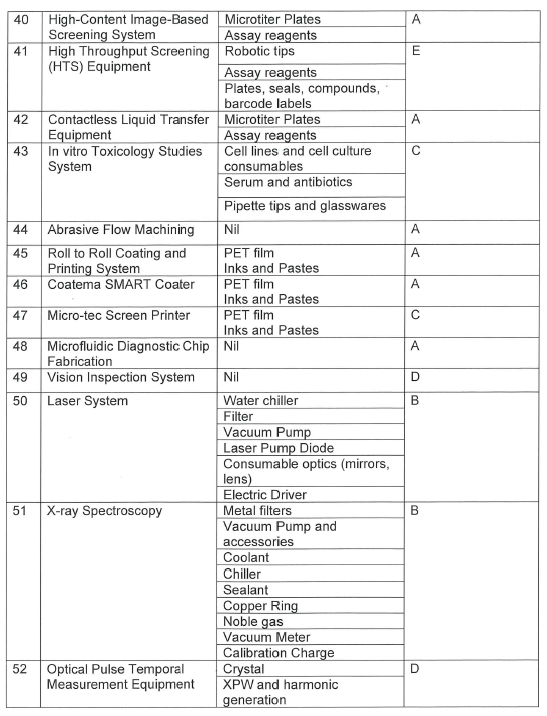 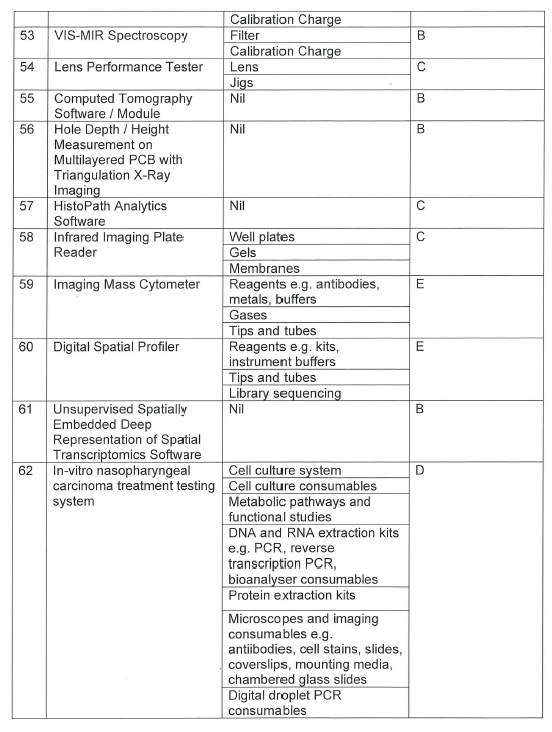 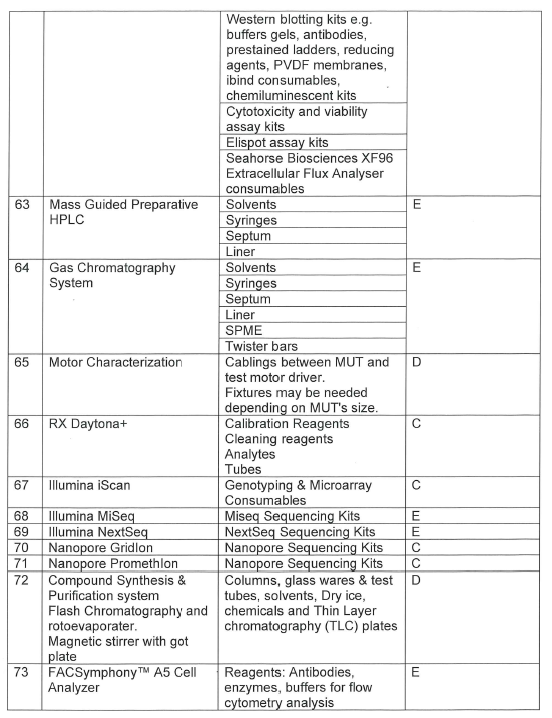 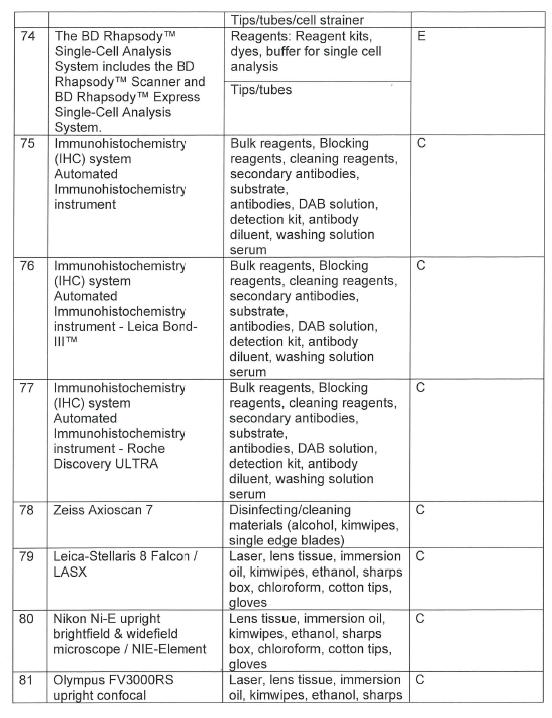 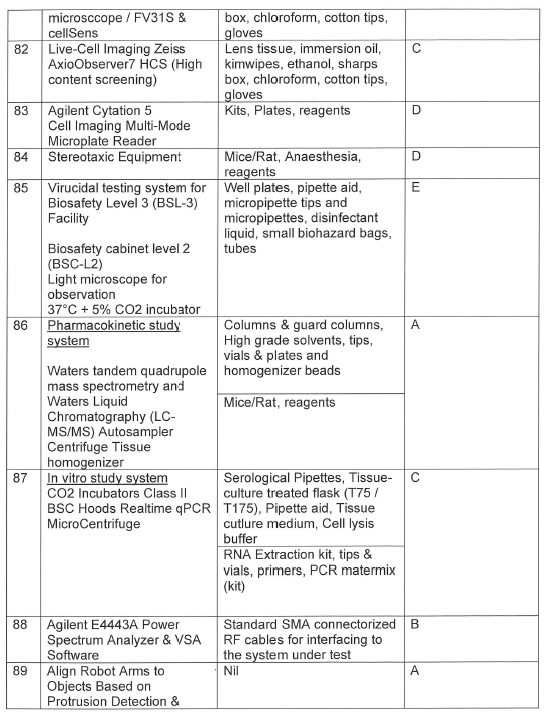 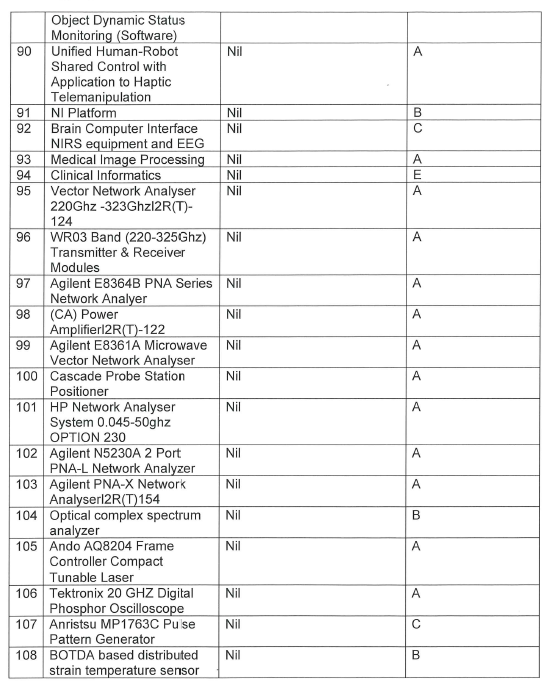 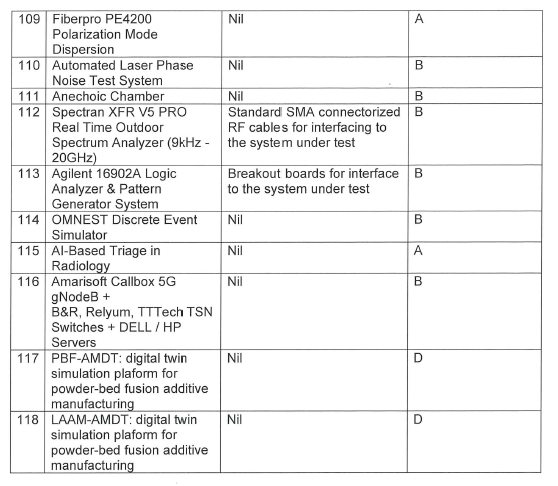 * under Equipment Type #118, the description should be “LAAM-AMDT: digital twinsimulation platform for laser aided additive manufacturing”